STEP 1: ENTER STUDENT NUMBER:ENTER PIN:STEP 2:Now it will force you to change the PIN, the pin must be 5 numerical digits, not starting with a zero.STEP 1: ENTER STUDENT NUMBER:ENTER PIN:STEP 2:Now it will force you to change the PIN, the pin must be 5 numerical digits, not starting with a zero.STEP 1: ENTER STUDENT NUMBER:ENTER PIN:STEP 2:Now it will force you to change the PIN, the pin must be 5 numerical digits, not starting with a zero.Step 3:“Click on “REGISTRATION” (on the left hand side”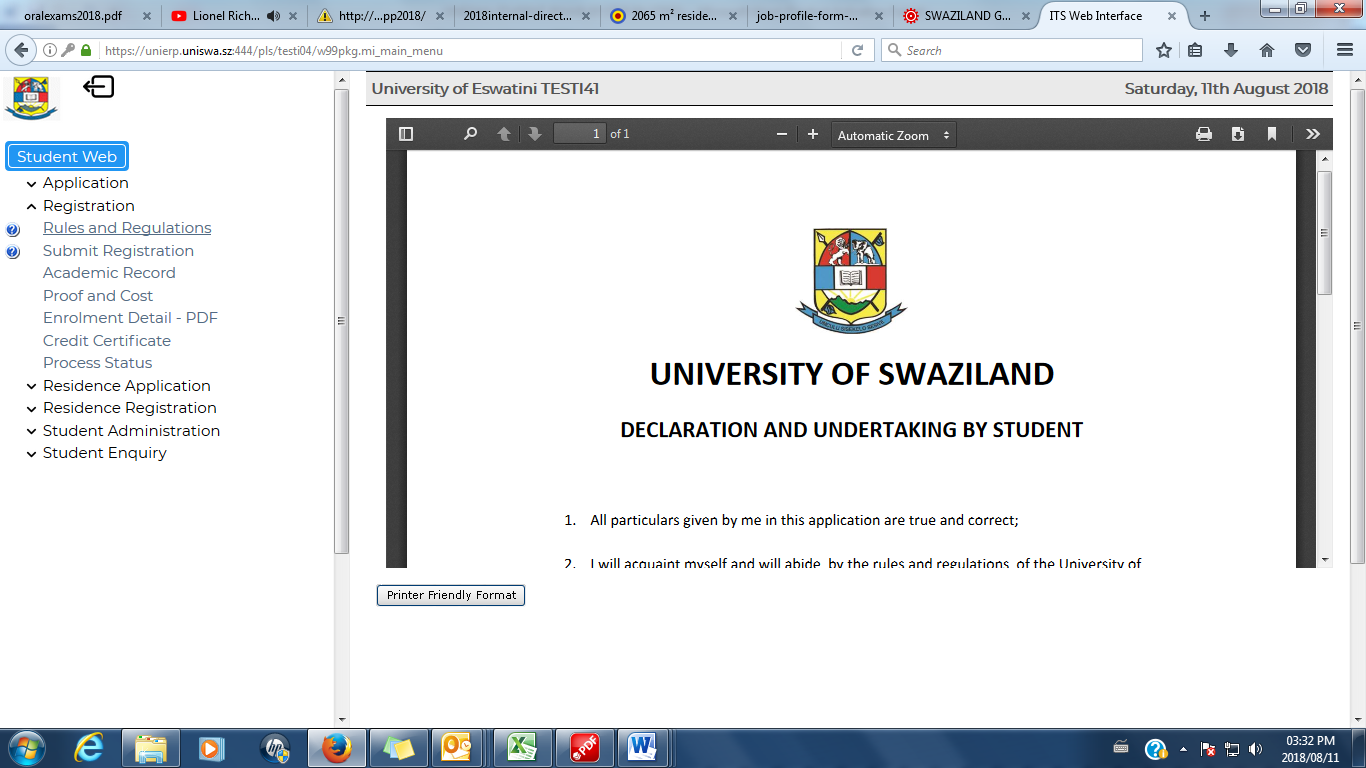 Step 4:“Read through the Rules and Regulations and click on the “I ACCEPT” bottonStep 3:“Click on “REGISTRATION” (on the left hand side”Step 4:“Read through the Rules and Regulations and click on the “I ACCEPT” bottonStep 3:“Click on “REGISTRATION” (on the left hand side”Step 4:“Read through the Rules and Regulations and click on the “I ACCEPT” bottonStep 5:The following will displayStep 6:Click on SUBMIT REGISTRATION and enter your “Employment Status” list Click “On Save and Continue” below. Step 7:The subjects will display, CLICK on “SAVE and CONTINUE”Step 5:The following will displayStep 6:Click on SUBMIT REGISTRATION and enter your “Employment Status” list Click “On Save and Continue” below. Step 7:The subjects will display, CLICK on “SAVE and CONTINUE”Step 5:The following will displayStep 6:Click on SUBMIT REGISTRATION and enter your “Employment Status” list Click “On Save and Continue” below. Step 7:The subjects will display, CLICK on “SAVE and CONTINUE”Step 8: Check if all the Subjects are displaying for registration, tick the courses you have to register for this semester, then “CLICK on SAVE AND CONTINUE” Step 8: Check if all the Subjects are displaying for registration, tick the courses you have to register for this semester, then “CLICK on SAVE AND CONTINUE” Step 8: Check if all the Subjects are displaying for registration, tick the courses you have to register for this semester, then “CLICK on SAVE AND CONTINUE” Step 9:A list of the courses you have selected will display, CLICK on “ACCEPT REGISTRATION” Step 9:A list of the courses you have selected will display, CLICK on “ACCEPT REGISTRATION” Step 9:A list of the courses you have selected will display, CLICK on “ACCEPT REGISTRATION” Step 10: “PROOF OF REGISTRATION” will display. Click on the Print button to print.Print “THREE COPIES”Welcome to the University of Eswatini you are now a registered studentStep 10: “PROOF OF REGISTRATION” will display. Click on the Print button to print.Print “THREE COPIES”Welcome to the University of Eswatini you are now a registered studentStep 10: “PROOF OF REGISTRATION” will display. Click on the Print button to print.Print “THREE COPIES”Welcome to the University of Eswatini you are now a registered student